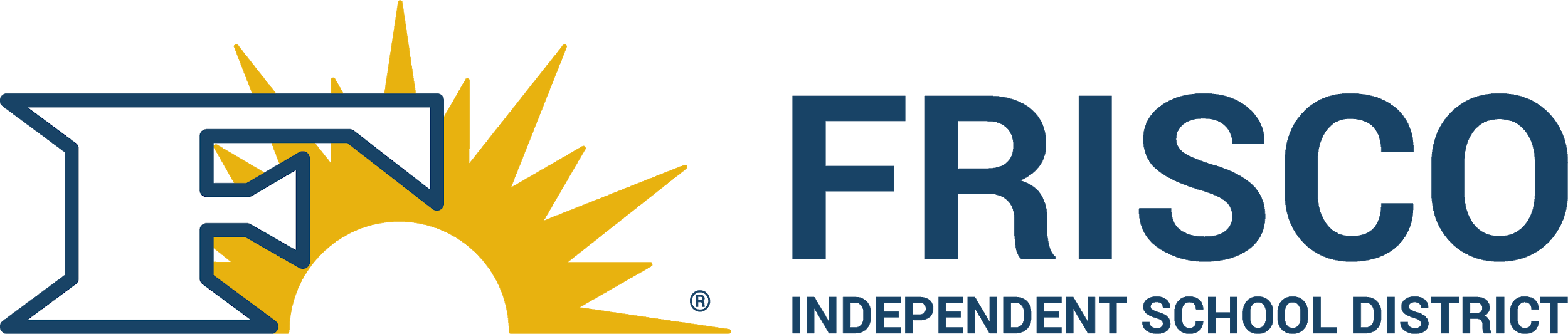 2020 SUMMER FINE ARTS ACTIVITY WAIVERIn consideration of participation in 2020 summer fine arts activities, I waive all claims against the Frisco Independent School District, affiliates, employees, trustees, and agents, individually and in their capacity as such for injury or illness, including COVID-19, which may directly or indirectly result from participation in these activities. I accept all risk of contracting COVID-19 associated with my participation in these activities and waive any and all claims against the above persons or entities related to contracting COVID-19. My claims remain waived even though liability may arise out of negligence or carelessness of persons or entities mentioned above. I understand that these activities will be held in accordance with applicable local, state, and federal guidance related to the COVID-19 pandemic. I understand that the Frisco Independent School District has adopted specific guidelines for these activities and that I must abide by all guidelines enacted by Frisco Independent School District including those related to limiting the spread of COVID-19. I understand that I may not participate in these activities unless the above agreement is accepted by my legal parent or guardian and I agree to abide by all Frisco I.S.D. Board policies and procedures. Frisco I.S.D. Board policies and procedures may be found on the FISD Board of Trustees website at the following address: www.friscoisd.org/inside/board/index.htmPlease initial:____ I accept the terms of the waiver aboveName of Student 	________________________________________________________Please PrintName of Parent	 _______________________________________________________Please PrintParent Signature	 _______________________________________________________Please Print